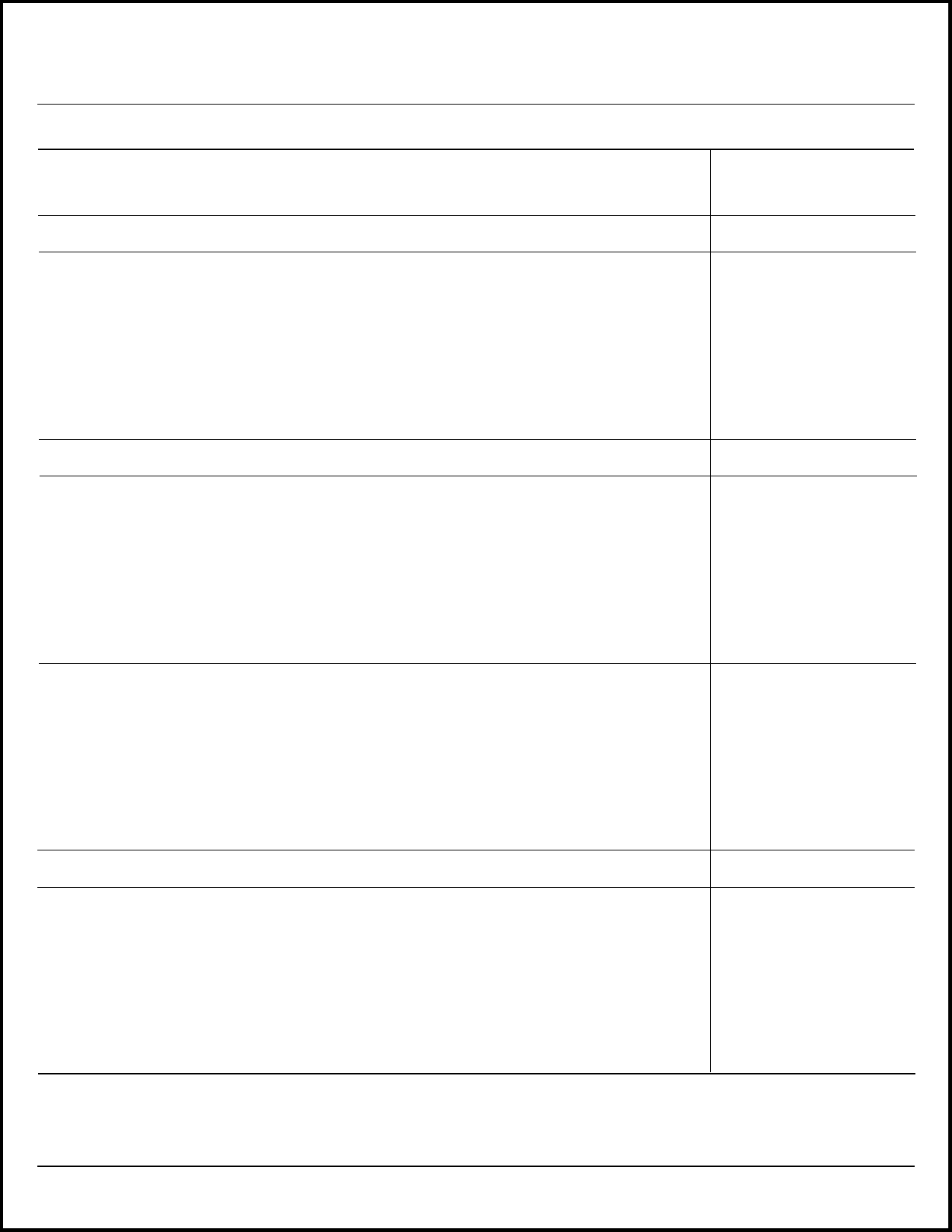 Each Housing Agency (HA) must enter into a contract of participation with each eligible family that opts to participate in the FSS program. Each HA must consult with local officials to develop an action plan containing descriptions of the size, characteristics, and needs of the population to be served by its proposed FSS program; the services and activities it will provide; how the program will be implemented; the public and private resources through which services and activities will be provided; a time-table for implementation; and other data necessary for HUD to ensure coordinated implementation of program services and activities.Public reporting burden for this collection of information is estimated to average 1.0 hours per response, including the time for reviewing instructions, searching existing data sources, gathering and maintaining the data needed, and completing and reviewing the collection of information. Send comments regarding this burden estimate or any other aspect of this collection of information, including suggestions for reducing this burden, to the Reports Management Officer, Paperwork Reduction Project (2577-0178), Office of Information Technology, U.S. Department of Housing and Urban Development, Washington, D.C. 20410-3600.Do not send this form to the above address.Response to this collection of information is mandatory by law (Section 23 (c) & (g)) of the U.S. Housing Act of 1937, as added by Section 554 of the Cranston-Gonzalez National Affordable Housing Act (PL 101-625) for participation in the FSS program.The information collected on this form is considered sensitive and is protected by the Privacy Act. The Privacy Act requires that these records be maintained with appropriate administrative, technical, and physical safeguards to ensure their security and confidentiality. In addition, these records should be protected against any anticipated threats to, their security or integrity which could result in substantial harm, embarrassment,inconvenience, or unfairness to any individual on whom the information is maintained.HUD may not conduct or sponsor, and a person is not required to respond to, a collection of information unless it displays a currently valid OMB control number.Instructions for Completing the FSS Escrow Account Credit WorksheetAn escrow credit must be determined at each reexamination and interim determination occurring after the effective date of the FSS contract of participation while the family is participating in the FSS program.The amount of the escrow credit can be calculated using Form HUD-52652, or another document which incorporates the procedures in Form HUD-52652.The amount of the escrow credit will vary depending on the income level of each FSS family and is based on increases of earned income since the effective date of the contract of participation. If the family’s adjusted income exceeds the lower-income limit in the jurisdiction in which the FSS family is living (the amount on line 3 is greater than the amount on line 2), the family does not qualify for an escrow credit. In such cases, line 4 - line 22 of Form HUD-52652 will not be completed.Previous Editions are Obsoleteform HUD-52652 (1/14) ref. Handbook 7420.8